Alexander Park Resort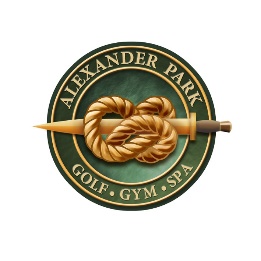 Christmas Parties Booking FormName of Organiser: Organiser’s Address: Contact Number:Email Address: Chosen Party Date:Number of Guests in Party:£10 per person deposit is required to confirm your booking. 
Please make cheques payable to ‘Alexander Park’ 
Bank Details – Account No:  83717615   Sort Code: 20-39-64
Ref: ‘Party Name – Party Date’ Transport All Transport will leave for Alexander Park at 7pm Prompt and will be making the return journey leaving Alexander Park at 12:40am. Hereford Pick Up and Drop Off Point will be Hereford Shire Hall Ledbury Pick Up and Drop Off Point will be Ledbury Black and White House Bus StopPlease indicate your menu choices by ticking the boxes below.Menu Choices must be returned to Alexander Park 4 weeks prior to your Christmas Party Date*For any dietary requirements please fill in the table below. On the evening of your chosen party night Alexander Park will incorporate a table plan of all guests, this will be based on the guests’ names that are handed in on this form. It is important that guests stay on the tables they have indicated they will be sat on to ensure everyone is served the meal that they have paid for. Number of Hereford Transport RequiredNumber of Ledbury Transport RequiredGuest NameSoup PateMushrooms TurkeySea bassVeg &Nut RoastXmas Pud Apple Pie Chocolate & Raspberry Roulade Name of GuestDietary Requirement